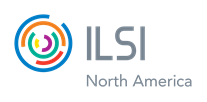 Defining Healthy Aging: from Science to Practice, the Link to Diet and Nutrition                                        Organized by ILSI North America as a pre-conference workshop at the 2014 Gerontological Society of America’s	                                                                                                                    Annual Meeting Wednesday, 5 November 2014 8:30am - 3:30pm   					                                     East Salon B, Marriott Marquis and Walter Washington Convention Center, Washington, DC 8:30am	Welcome and Introductory Remarks – The Current State of Nutrition Science on AgingChair: Johanna Dwyer, DSc, RD, Tufts 8:40am	The Science of Aging:  Current state of basic research and knowledge on human aging from cellular to whole system biologySpeaker: Luigi Ferrucci, MD, PhD, NIA 9:05am	Q&A9:15am	Nutrition and Aging: Overview of the state of nutrition research and practice that optimize ‘natural aging’ and reduce ‘pathological aging’Speaker/Moderator: David Klurfeld, PhD, USDA ARS 9:40am	Q&A9:50am	Age-related changes in nutritional and energy requirements	                                                                       Speaker: William Evans, PhD, Duke University	                                           10:15am	Q&A	              10:25am	BREAK10:45am	Nutrition and age-related cognition function 					                                    Speaker: Regan Bailey, PhD, RD, NIH ODS	                                           11:10am	Q&A                           11:20am	Nutrition and age-related changes in chemosensory systems: taste and smell 		                                              Speaker: Beverly Cowart, PhD, Monell Chemical Senses Center11:45am	Q&A      11:55am	Nutrition and movement (muscle-bone and joint system)                                                                                                                     Speaker: Martina Heer, PhD, University of Bonn, Institute of Food and Nutrition Sciences12:20pm	Q&A       12:30pm	LUNCH 1:30pm	Nutrition and aging related changes to gut function    			                                             Speaker: Gordon Jensen, MD, PhD, Penn State1:55pm	Q&A      2:05 pm	Defining Healthy Aging  Speaker: Simin Meydani, PhD, Tufts  2:30pm	Q&A2:40pm            	Panel Session on Defining Healthy Aging  				                                                      Strive for agreement on definitions and taxonomy; develop a framework to define healthy aging; identify appropriate outcomes measures, and methodologies and study designs from current scientific learning  					                                                                 Moderator:  Simin Meydani, PhD, Tufts	Panelists: Drs. Dwyer, Ferrucci, Klurfeld, Evans, Bailey, Heer, and Jensen3:30pm	Adjourn